Elkjøps nettsider - nå enda bedre for enda flere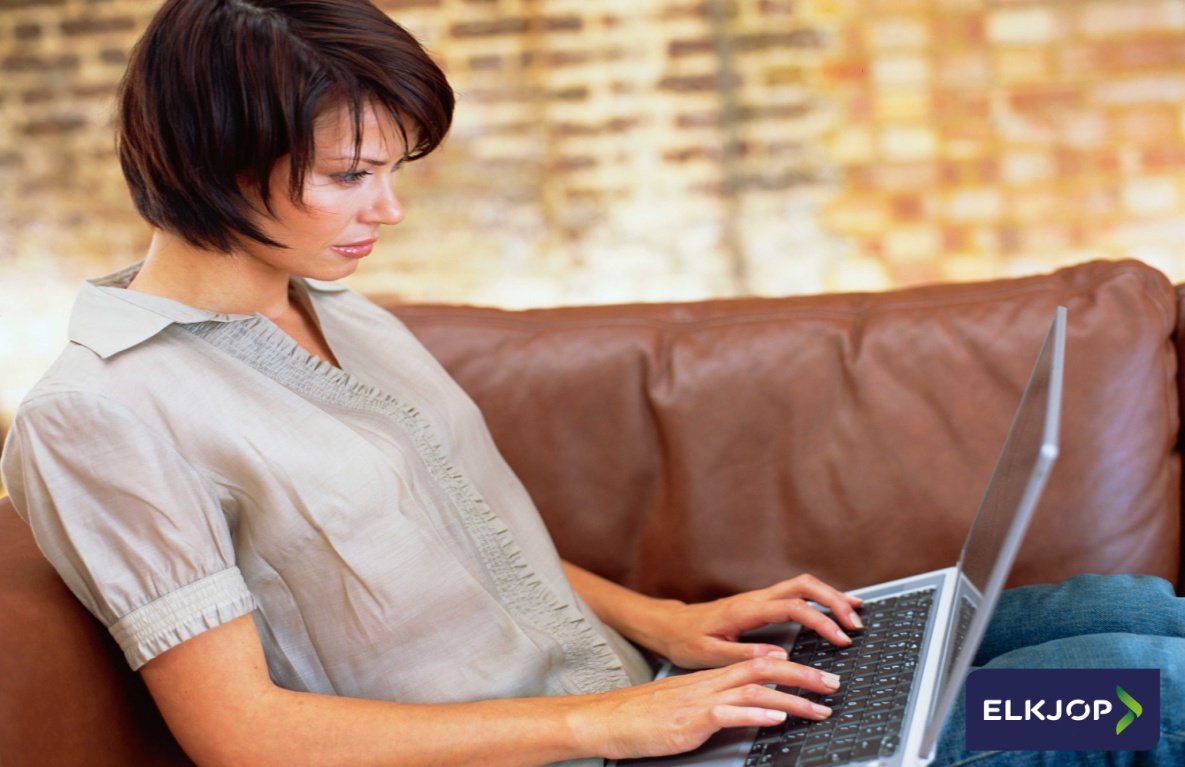 Onsdag 23. april lanseres Elkjøps nye internettsider. - En solid oppgradering som virkelig tar kundene våre på alvor - også de som handler via nettbrett og mobil, sier Elkjøp-sjefen. Elkjop.no er nå i ferd med å ta steget inn i fremtiden, og fra og med onsdag 23. april fremstår Elkjøps nettsider i frisk og nyoppusset drakt. Nettbutikken får nå det som kalles responsive design, noe som blant annet fører at de som handler via mobil og nettbrett vil møte en enda mer kundevennlig tjeneste enn tidligere. - Dette er en solid oppgradering som virkelig tar kundene våre på alvor. 40 prosent av de som er innom Elkjop.no bruker nettbrett og mobil, og denne andelen er ventet å øke fremover. Derfor var en av prioriteringene våre denne gang å gjøre nettsidene våre så gode som mulig for disse kundene, sier administrerende direktør i Elkjøp, Andreas Niss. Det er imidlertid slett ikke bare mobil- og nettbrett-løsningen som nå har blitt bedre på Elkjop.no. En rekke nye kundevennlige elementer har kommet til i nettbutikken, som til sammen har over 10.000 produkter. - Kundene våre får nå blant annet muligheten til å sende varer til ulike adresser, uten å legge inn flere ordrer. Man kan sende en gave direkte til bestemor, terrassevarmeren rett til hytta og robotgressklipperen dit man bor. Nettsidene er rett og slett bedre, mer brukervennlige og har mer fleksible løsninger, sier Niss. Elkjop.no hadde i snitt over 617.000 besøkende hver eneste uke i 2013. 